TERMIN:  07.04Rozwiąż test z działu funkcje wykładnicze i logarytmy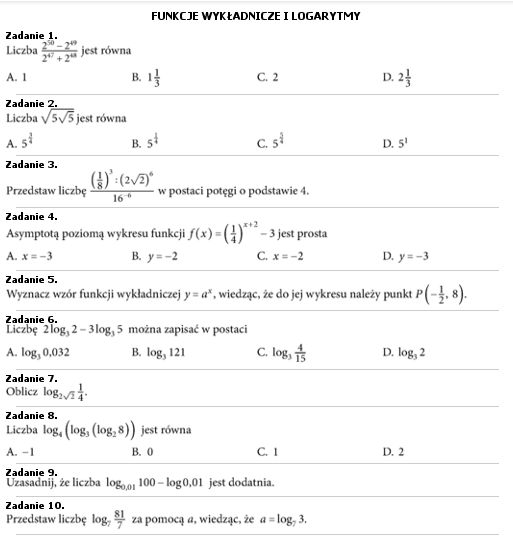 